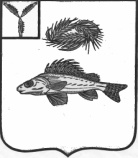 АДМИНИСТРАЦИЯЕРШОВСКОГО МУНИЦИПАЛЬНОГО РАЙОНА САРАТОВСКОЙ ОБЛАСТИПОСТАНОВЛЕНИЕот_10.01.2024  № __01____________г. ЕршовО повышении оплаты труда отдельнымкатегориям работников муниципальных учреждений Ершовского муниципального района 
Руководствуясь постановлением Правительства Саратовской области от 18 октября 2023 года №948-П «О повышении оплаты труда отдельных категорий работников бюджетной сферы», (с изменениями, внесенными постановлением от 21.12.2023 года №1196-П), Уставом Ершовского муниципального района Саратовской области, администрация Ершовского муниципального района ПОСТАНОВЛЯЕТ:
          1. Обеспечить повышение средней заработной платы отдельным категориям работников муниципальных учреждений Ершовского муниципального района:- педагогическим работникам общеобразовательных учреждений, работникам учреждений культуры – до 42026 рублей в месяц;- педагогическим работникам дополнительного образования детей – до 46051 рубля в месяц;- педагогическим работникам дошкольных образовательных организаций до 39440 рублей. 2.Отделу информатизации разместить настоящее постановление на официальном сайте администрации Ершовского муниципального района в сети «Интернет».3. Настоящее постановление вступает в силу со дня его официального опубликования и распространяется на правоотношения, возникшие с 1 октября 2023 года.4. Контроль за исполнением настоящего постановления возложить на заместителя главы администрации Ершовского муниципального района по социальным вопросам И.Н.Божко.Глава Ершовского муниципального района                               С.А.Зубрицкая